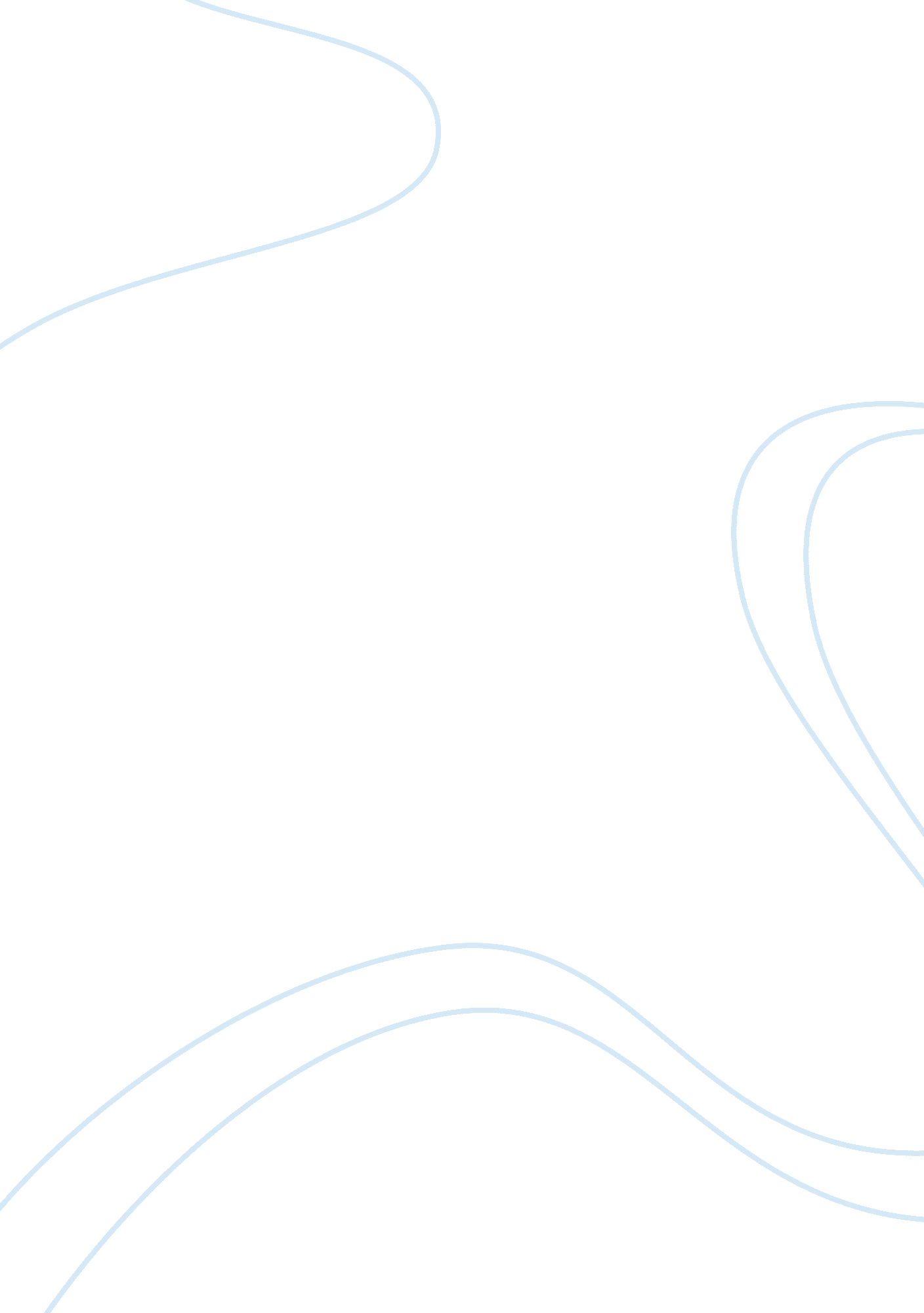 Social psychology essay samplePsychology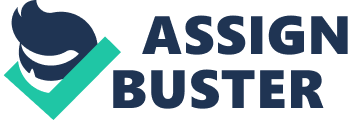 Structured sets of questions or statements given to a group of people to measure their attitudes, beliefs, values, or behavioral tendencies. Survey research applies to society when we need to gather data or information concerning an event or some sort. For example, Survey research can be used at the university to understand how the students feel and how they are coping with the university’s rule. Survey research applies to Criminal Justice when the department needs to see whether or not a city or a state has made any progress or not. For example, Orlando Police Department might use survey research to analyze the crime rate in the city. Survey research applies to the individual when in need to understand a certain things, like relationship or friendship and so on. As an example, someone might do a research survey to understand reason why relationship works or not and how to improve to spark in their relationship. Self-Esteem A person’s evaluation of his or her self-concept. Self-esteem has played a great part in society concerning the fact that society is made with human and self-esteem has become a part of it. For example, students with low self-esteem can reflect society’s view of the university. Self-esteem applied to Criminal Justice in many ways because Criminal Justice is a field where self-esteem truly counts. When it comes to actually serving a country or a government, you need to be on your best and not have to question your motive every single time. Self-esteem is a part of the self. Whether you have low self-esteem or high self-esteem, it’s a part of you and you can’t ignore it. I don’t think anyone would make it on purpose to have a low self-esteem, but no matter which one it is, we, as human have to accept it. Self-Handicapping Actions that people take to sabotage their performance and enhance their opportunity to excuse anticipated failure. Self- handicapping in society is the fact that people has barricaded their own way, and not wanting to move on. For example people has made excuses to fail and not being able to achieve their goal. Some people have made look like they can’t the real world in other to not work or go to school. Self-handicapping in Criminal Justice is not just about inside of the criminal justice, but also on the outside. For example, some people has self-handicapping themselves to have an excuse as to not facing the fact that life has cut up with them, or some people might not want to move on. Self-handicapping applied to the individual in their own ways. For example, Some people might destroy themselves just so someone else would feel sorry for them. Others might do it because they don’t want to face the reality or the truth. Hindsight Bias The tendency, once an event has occurred, to overestimate our ability to have foreseen the outcome. External Attribution An attribution that locates the cause of an event to factors external to the person, such as luck, or other people, or the situation. Cognitive Dissonance A feeling of discomfort caused by performing an action that is inconsistent with one’s attitudes. Media Persuasion Media persuasion is when the media try to manipulates an outcome in order to make something that is not there. References Strayer University Social Psychology 2010 Custom Edition http://www. nytimes. com/2002/10/01/health/deflating-self-esteem-s-role-in-society-s-ills. html? pagewanted= all&src= pm http://www. socialresearchmethods. net/kb/survey. php 